                             12.12.2023.  Группы 01-33, 01-34Тема №28 «На воде и под водой. Лепка на свободную тему»Задачи:- Развитие навыков в работе с основными приёмами лепки.- Развитие образного мышления.Ход урока:-Даётся самостоятельная работа, дети придумывают  различные образы, связанные со стихией воды, живущие на берегу водоёмов, а также обитателей рек, морей, океанов  используя сочетания пройденных приёмов лепки из глины и пластилина.-Образы должны включать следующие составляющие компоненты:лепка из жгутиков или декоративные элементы из жгутиков, лепка из различных элементов ( склеивание) и из одного куска глины (пластилина)-При работе с пластилином обращается внимание на правильный выбор цветов.-Для изображения текстуры чаще используются подручные средства, стеки, гребешки, палочки и т. п. Для более фактурного изображения поверхности подходит приём налепливания пластилина.Образцы работ: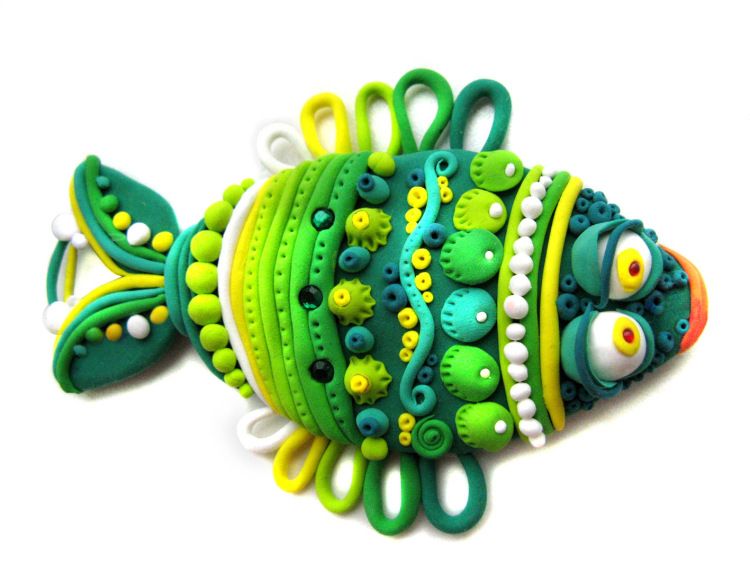 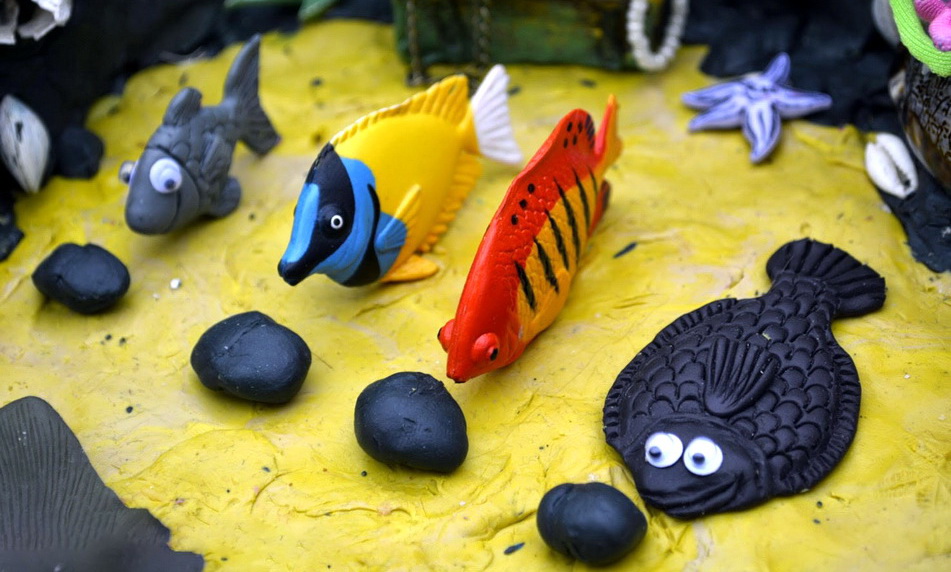 https://yandex.ru/video/preview/9374887215190708241?text=лепка%20рыбы%20из%20пластилина&path=yandex_search&parent-reqid=1702365988419168-2771948640102354085-balancer-l7leveler-kubr-yp-vla-111-BAL-1015&from_type=vast Домашнее задание: вспомнить различные приёмы лепки из пластилина и придумать фигуры из пластов. 